Заявка на авторизацию в партнерской программе QNAP 2017 г.1. Ваш город:2. Специализация ваших продаж продукции QNAP:- розничные продажи, имеется торговый зал и/или сайт с выкладкой товара.- поставки проектных решений, содержащих оборудование QNAP.3. Сотрудник, отвечающий за закупи/продажи оборудования QNAP.ФИО:Должность:e-mail:4. Название компании по-русски, фактический адрес с указанием контактов, схем проезда, логотипа, которые будут указаны в разделе «где купить» сайта QNAP:  6. Название компании, которое будет указано в партнерском сертификате QNAP:7. Все возможные имена, под которыми ваша компания закупает продукцию:8. ФИО, должность и контакт сотрудника, заполнившего заявку:	Заполненную форму заявки необходимо отправить по e-mail partner@qnap.ru или Владимиру Пропою на vvp@mail.qnap.ru. 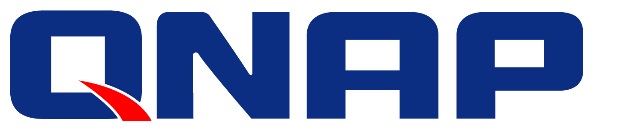 